100 Books To Try And Read In Year 3 and 4    Page 4 of 5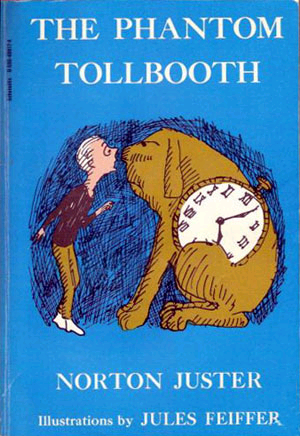 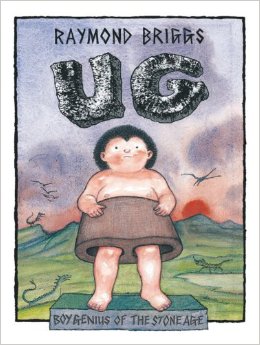 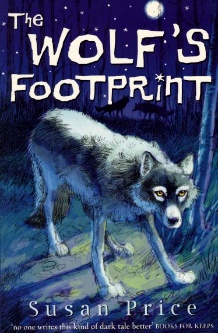 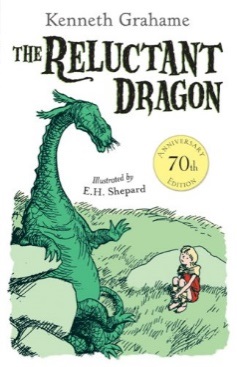 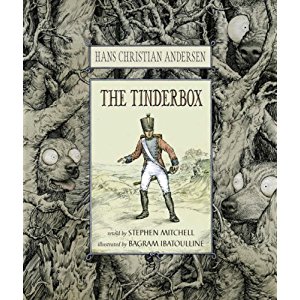 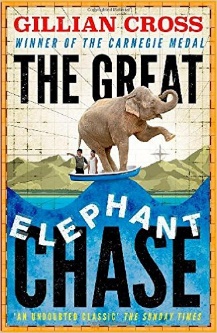 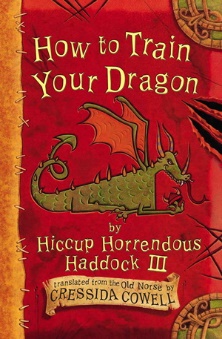 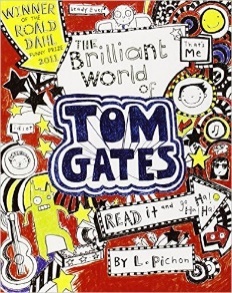 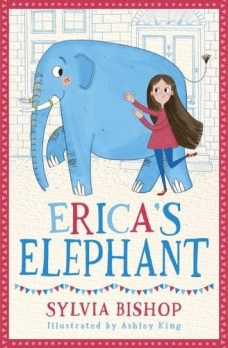 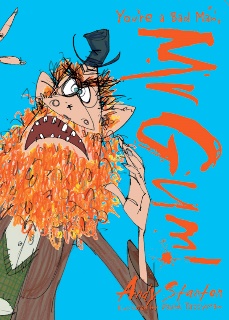 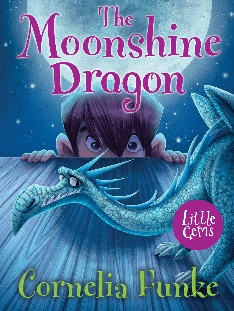 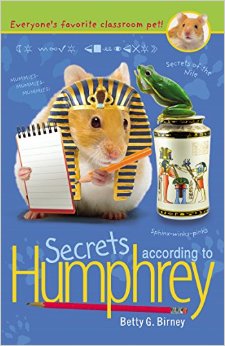 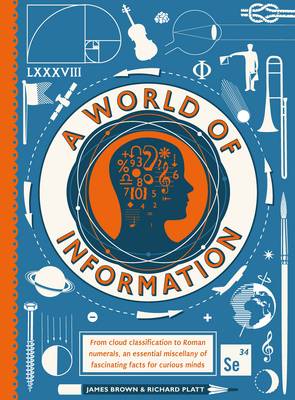 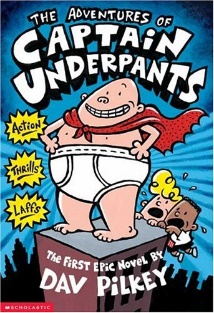 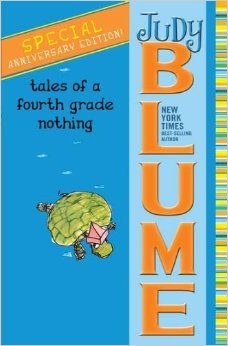 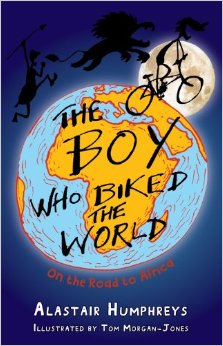 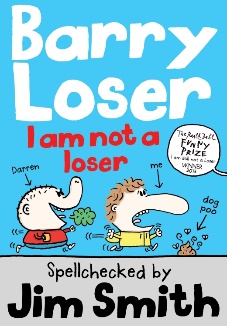 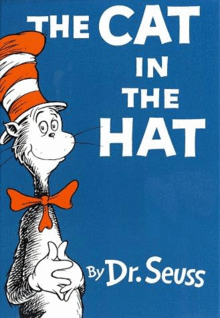 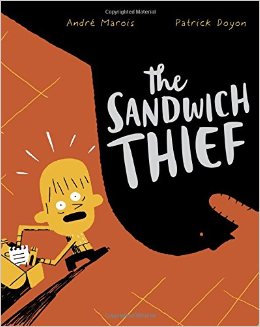 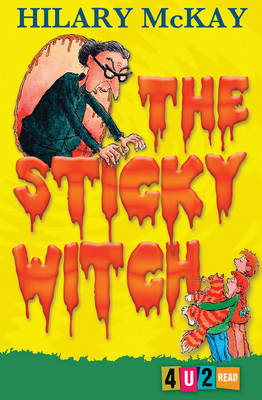 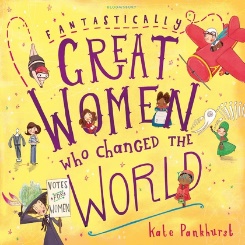 